Grange Primary School 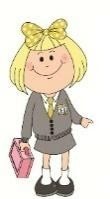 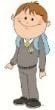 LEARNING LADDER 5Add and Subtract-   Online LearningWhat I am LearningGame LinkGuidance(A) I can use + - x ÷ = constant and memory on a calculator as well as understand the answers.Make 20 with a calculatorMake 2020Balloon Bursting ButtonsSpace BirthdayCalculator GamesAdd 6 numbers or functions to make 20 using the online calculator.Use the target number 2020 and create a calculation that uses 1 to 9 to get as close as you can to 2020.Use on the 1, 5 and 0 keys to make the given totals.Fun activity to work out your age on different planets. Linked to calculators a little but really good fun to motivate them about the fun maths can be.Scroll down to Preview and Details and click on the preview and info box for the activities and answers.(B) I can understand and create number sentences.Guardians Mathematic GameMaths InvadersOperationsCreate your character, do the training arena and then select Addition and Subtraction Shire.  Have fun!Click play and select the addition option.  Scroll down to A9 and click on it. Play the game then also play A10, A16 and A17Select your character then play by guiding it to the correct operation.(C) I can understand the inverse relationship between + and – and apply it to make calculations easier.Number Fact FamiliesPowerlines1Understand Inverse Operations clipMake sure you are in the red + and – option.  Select Up to 100 in the first column.  Click on the numbers and operations to put in the correct place on all four lines. Then check your answers. When complete play the Up to 100 in the second column.Drag the numbers into the circles to make the powerline total.  The total for each game is displayed the bottom of the page.  It might help to use both addition and subtraction knowledge to complete this game.Watch the clip to understand the inverse relationship between + and -. No need to watch the x and ÷ part but you can if you want to.(D) I can understand and apply a wide range of strategies for adding and subtracting.Subtraction GridsGuardiansMaths InvadersPartitioning lesson BBCSelect the purple Two Numbers option then the Up to 100 button.Select a character, do the Training Arena then select Addition and Subtraction Shire.Select Addition and play the A16 level then Select Subtraction and play the S15 level.Watch the clip and do the activities.(E)  I can check my answers in a variety of ways and describe my calculations.How to EstimateHow to Check AnswersStrike it outWhat Distance?Watch the video, read the passage then do the activity.Explains three different ways to check answers.Watch the clip and read though the text. Play with another person (family member or friend virtually) to solve the problem. Remember to check the other person’s answers.Complete Challenge 1 using estimation then Challenge 2 remembering to check your answers.